Via Bastioni Carlo V, n. 4 - 72100 Brindisi Tel. 0831.228.111 – Fax 0831.228.210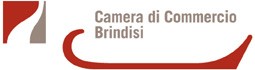 PEC cciaa@br.legalmail.camcom.it C. F./P.IVA 00187930748Camera di Commercio, Industria Artigianato ed Agricoltura di Brindisi Servizio Segreterie CommissioniVia Bastioni Carlo V, n. 4/6 72100 BRINDISIIl sottoscritto   				  nato a 		il		 residente in 	Via/P.zza 	n      C.A.P. 	(Vedi Nota 1)recapito telefonico 	codice fiscale  	P.E.C. 	e-mail  	CHIEDEdi essere ammesso a sostenere l’esame, di cui all’art. 2 della legge 39/1989 modificato dall’art. 18 della legge 57/2001 per l’esercizio dell’attività di agente di affari in mediazione,per la Sezione (barrare la casella che interessa) (vedi nota 2):Agenti immobiliariAgenti merceologici: ramo/i 	(indicare il ramo di attività) Agenti con mandato a titolo oneroso (relativamente al settore immobiliare)Ai sensi degli artt. 46 e 47 del D.P.R. n. 445/2000, a conoscenza delle sanzioni previste dagli artt.75 e 76 delD.P.R. n. 445/2000 sotto la propria responsabilitàDICHIARAdi essere cittadino 	(vedi nota 3)di	aver	frequentato	il	corso	di	abilitazione	professionale	n.	 	istituito	dallaRegione/Provincia 	organizzato dall’Istituto 	con sede in 	Via 	Fax/tel 	(vedi nota 4)di essere residente all’indirizzo suindicato;di aver conseguito il diploma di scuola secondaria di secondo grado e precisamente  	nell’anno scolastico    	presso la Scuola    	con sede in 	Via 	(vedi nota4)di non aver sostenuto in precedenza l’esame;	di aver già sostenuto l’esame con esito negativo in data 	presso la Camera di Commercio di 	(vedi nota 5)SPAZIO PER I CANDIDATI PORTATORI DI HANDICAPALLEGAL’attestazione del versamento di € 77,00, per diritti di segreteria va effettuato direttamente allo sportello di accettazione tramite POS o contatti alla cassa.La fotocopia di un documento di riconoscimento valido.Firma del richiedenteData  		 	L’istanza di partecipazione all’esame, corredata della documentazione richiesta, può essere presentata agli sportelli della Camera di Commercio o inviata per posta all’indirizzo indicato sul frontespizio della domanda stessa, ovvero all’indirizzo pec . cciaa@br.legalmail.camcom.it , nel caso in cui il partecipante sia in possesso di una propria casella di posta elettronica certificata (PEC)Si precisa che ai sensi dell’art.71 del D.P.R. n. 445/2000 l’Ufficio procederà a controlli in merito alle dichiarazioni rese nella presente domanda e qualora dovesse emergerne la non veridicità del contenuto, l’interessato “decade dai benefici eventualmente conseguiti al provvedimento emanato sulla base della dichiarazione non veritiera” secondo quanto previsto dall’art. 75 del citato D.P.R..N.B.: LA DOMANDA SARA’ ACCETTATA SOLO SE COMPLETA IN TUTTE LE SUE PARTI E CORREDATA DEI DOCUMENTI RICHIESTI (VERSAMENTO DI € 77,00 PER DIRITTI DI SEGRETERIA E FOTOCOPIA DOCUMENTO D’IDENTITA’)Informativa ai sensi del Regolamento (UE) 2016/679 e della normativa vigente in materia di trattamento dei dati personaliCon riferimento ai dati personali conferiti con la presente richiesta, si forniscono le seguenti informazioni: Titolare del trattamento dei dati personali è la Camera di Commercio, Industria, Artigianato e Agricoltura di Brindisi, avente sede in via Bastioni Carlo V n.2, CAP 72100, indirizzo di posta elettronica segreteria.generale@br.camcom.it, PEC cciaa@br.legalmail.camcom.itDPO – Data Protection Officer / RPD – Responsabile della Protezione dei DatiAl fine di tutelare al meglio i Suoi diritti e quelli degli altri individui di cui la Camera di Commercio di Brindisi tratta i dati personali, nonché in ossequio al dettato normativo (art.37 del GDPR), il Titolare ha nominato un proprio DPO, Data Protection Officer (nella traduzione italiana RPD, Responsabile della protezione dei dati personali).I dati di contatto del DPO/RPD della Camera di Commercio di Brindisi sono i seguenti:indirizzo di posta elettronica certificata: dpo@br.legalmail.camcom.it indirizzo di posta elettronica ordinaria dpo@br.camcom.itrecapito postale c/o Camera di Commercio di Brindisi – via Bastioni Carlo V n.2 - CAP 72100 - BrindisiI dati forniti sono trattati a fini istituzionali per gli scopi per i quali sono raccolti e specificamente per l’erogazione del servizio di esame di idoneità per agenti d’affari in mediazione e per la gestione delle connesse attività amministrative e contabili. I dati personali acquisiti sono trattati dal Responsabile del trattamento e dai suoi incaricati mediante acquisizione dei documenti in forma elettronica e cartacea, nonché mediante procedure di archiviazione informatizzata, in modo da garantirne la sicurezza e la riservatezza. Il conferimento dei dati è di carattere volontario. Il mancato conferimento comporterà l’impossibilità di procedere con l‘erogazione del servizio richiesto.I dati conferiti sono comunicati esclusivamente agli uffici Camerali competenti per l’erogazione del servizio, per gli adempimenti connessi e per le funzioni di controllo interno.All’interessato è garantito l’esercizio dei diritti riconosciuti dagli artt. 12 e ss. del Reg. (UE) 2016/679 e dalla normativa vigente in materia. In particolare, gli è riconosciuto il diritto di accedere ai propri dati personali, di chiederne la rettifica, l’aggiornamento o la cancellazione se incompleti, erronei o raccolti in violazione di legge, l’opposizione al loro trattamento, la trasformazione in forma anonima o la limitazione del trattamento. All’interessato è inoltre riconosciuto il diritto di proporre segnalazione, reclamo e ricorso presso l’Autorità Garante per la Protezione dei Dati Personali, secondo le modalità previste dall’Autorità stessa. Per l’esercizio dei diritti è possibile rivolgersi al Responsabile del trattamento, eventualmente segnalando contestualmente la richiesta al Responsabile della protezione dei dati.NORMATIVA DI RIFERIMENTOLEGGE 3/2/1989 N. 39 – D.M. 21.12.1990 N. 452 – D.M. 21.02.1990 N.300- LEGGE 5.03.2001 N.57 NOTENOTA 1: Possono chiedere di sostenere gli esami i residenti nella Provincia di Brindisi, o coloro che nella Provincia di Brindisi hanno eletto domicilio professionale nella forma prevista dall’art. 47 del Codice Civile, allegando la documentazione attestante l’elezione del domicilio stesso.NOTA 2: La Sezione e il ramo richiesti devono essere inerenti al corso frequentato.NOTA 3: I cittadini extracomunitari devono essere in possesso di un permesso di soggiorno in corso di validità ed essere residenti nella provincia della Camera dove viene presentata la domanda di esame.NOTA 4: Obbligatoriamente devono essere forniti tutti i dati relativi al corso effettuato ed al titolo di studio per consentire all’Ufficio di procedere ai controlli in merito alle dichiarazioni rese.Si avvisa che i cittadini degli stati membri dell’Unione Europea ed extracomunitari e comunque tutti coloro che sono in possesso di un titolo di studio di scuola secondaria superiore conseguito all’estero devono allegare alla domanda la “dichiarazione di corrispondenza” del proprio titolo di studio presentando apposita istanza al M.I.U.R. – Direzione Generale per gli ordinamenti scolastici e la valutazione del sistema nazionale di istruzione .NOTA 5: Ai sensi dell’art. 12 del D.P.R. 6.11.60 N. 1926 la domanda di esame non può essere ripresentata prima di 6 mesi dalla data di notifica dell’esito dell’esame precedente.